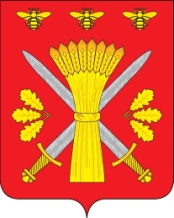 РОССИЙСКАЯ ФЕДЕРАЦИЯОРЛОВСКАЯ ОБЛАСТЬТРОСНЯНСКИЙ РАЙОННЫЙ СОВЕТ НАРОДНЫХ ДЕПУТАТОВРЕШЕНИЕ (проект)20  декабря 2023 года                                                                                   №  О внесении изменений в бюджет муниципального Троснянского районаОрловской области на 2023 год  ина плановый период 2024-2025 годов                                                          Принято на двадцать восьмом заседании                                                         Троснянского       районного     Совета                                                             народных депутатов шестого созыва1. Внести в решение Троснянского районного Совета народных депутатов № 73 от 21 декабря 2022 года «О бюджете муниципального Троснянского района Орловской области на 2023 год и плановый период 2024-2025 годов» следующие изменения: 1.1 Подпункты 1,2, пункта 1 изложить в следующей редакции:«1) прогнозируемый общий объем доходов бюджета муниципального района на 2023 год в сумме 306354,6 тыс. рублей, на 2024 год в сумме 241406,4 тыс. рублей, на 2025 год в сумме 210605,5 тыс. рублей;2) общий объем расходов бюджета муниципального района на 2023 год в сумме 317367,8 тыс. рублей, на 2024 год в сумме 244285,9 тыс. рублей, в том числе условно утвержденные расходы 2879,5 тыс. рублей; на 2025 год в сумме 215835,9 тыс. рублей, в том числе условно утвержденные 5230,4 тыс. рублей»;1.2. Подпункт 4 пункта 1 изложить в следующей редакции: нормативную величину резервного фонда  администрации района в сумме 123,54 тыс. рублей;1.3. Подпункт 5 пункта 1 изложить в следующей редакции: прогнозируемый дефицит бюджета муниципального района на 2023 год в сумме 11013,2 тыс. рублей, дефицит бюджета на 2024 год – 2879,5 тыс. рублей и на 2025 год дефицит бюджета – 5230,4 тыс. рублей, приложение 1 изложить в новой редакции в соответствии с приложением 1 к настоящему решению;1.4. Приложение 7 изложить в новой редакции в соответствии с приложением 2 к настоящему решению;1.5. Приложение 8 изложить в новой редакции в соответствии с приложением 3 к настоящему решению;1.6. Приложение 9 изложить в новой редакции в соответствии с приложением 4 к настоящему решению;1.7. Приложение 10 изложить в новой редакции в соответствии с приложением 5 к настоящему решению; 1.8. Приложение 11 изложить в новой редакции в соответствии с приложением 6 к настоящему решению. 1.9. Приложение 14 изложить в новой редакции в соответствии с приложением 7 к настоящему решению.1.10. Подпункт 7 пункта 1 изложить в следующей редакции «Утвердить общий объем средств резервного фонда администрации Троснянского района в сумме 123,54 тыс. рублей.2. Пункт 4 изложить в следующей редакции  «Утвердить общий объем бюджетных ассигнований на исполнение публичных нормативных обязательств на 2023 год в сумме 2749,4 тыс. рублей, на 2024 год- 2243,0 тыс. рублей и на 2025 год – 2155,0 тыс. рублей. 3. Абзац 2 пункта 4 изложить в следующей редакции «Утвердить объем межбюджетных трансфертов, получаемых из других бюджетов бюджетной системы Российской Федерации на 2023 год- в сумме 198005,4 тыс.рублей, на 2024 год в сумме – 147618,7 тыс.рублей, на 2025 год в сумме – 114173,3 тыс.рублей».4. Абзац 1 пункта 10 изложить в следующей редакции «Утвердить объем межбюджетных трансфертов, предоставляемых бюджетам сельских поселений Троснянского района на 2023 год в сумме 11223,2   тыс. рублей, на 2024 год в сумме 7748,2 тыс. рублей, на 2025 год в сумме 7689,2 тыс. рублей».5. Данное решение вступает в силу со дня официального опубликования.Председатель районного                        Глава районаСовета народных депутатов                                    А. Г. Кисель                                         А.В. Левковский